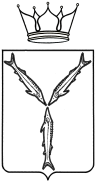 МИНИСТЕРСТВО КУЛЬТУРЫ САРАТОВСКОЙ ОБЛАСТИП Р И К А З         от 11 января 2022 года № 01-01-06/3____г. СаратовОб утверждении Плана проведения плановых проверок соблюдения требований законодательства Российской Федерации 
в сфере закупок товаров, работ, услуг отдельными видами юридических лиц 
в отношении подведомственных заказчиков министерства культуры Саратовской области на первое полугодие 2022 годаВ соответствии со статьей 6.1 Федерального закона от 18 июля 2011 года 
№ 223-ФЗ «О закупах товаров, работ, услуг отдельными видами юридических лиц» и постановлением Правительства Саратовской области 
от 3 мая 2018 года № 240-П «Об утверждении Положения о порядке осуществления ведомственного контроля за соблюдением требований Федерального закона «О закупках товаров, работ, услуг отдельными видами юридических лиц» и иных принятых в соответствии с ним нормативных правовых актов Российской Федерации» ПРИКАЗЫВАЮ:1. Утвердить План проведения плановых проверок соблюдения требований законодательства Российской Федерации в сфере закупок товаров, работ, услуг отдельными видами юридических лиц в отношении подведомственных заказчиков министерства культуры Саратовской области на первое полугодие 2022 года (далее – План) в соответствии с приложением  к данному приказу. 2. Отделу организационной работы и информационных технологий  
организационно-технического управления (Курбатова Л.В.) довести настоящий приказ до сведения руководителя подведомственного учреждения и обеспечить публикацию Плана на официальном сайте министерства культуры Саратовской области www.mincult.saratov.gov.ru 
не позднее пяти рабочих дней со дня утверждения.3. Контроль за исполнением настоящего приказа оставляю за собой.И.о. министра	Т.В. АстафьеваПЛАНпроведения плановых проверок соблюдения требований законодательства Российской Федерации в сфере закупок товаров, работ, услуг отдельными видами юридических лиц в отношении подведомственных заказчиков министерства культуры Саратовской области на первое полугодие 2022 годаОрган ведомственного контроля:  Министерство культуры Саратовской областиПриложение к приказу министерства культуры Саратовской областиот 11.01.2022 № 01-01-06/3№п/пНаименование подведомственного заказчикаИННАдрес места нахождения подведомственного заказчика, в отношении которого принято решение о проведении проверкиМесяц начала проведения проверки1. Государственное автономное учреждение культуры Саратовской области « Дворец культуры «Россия»6453019586410052, Российская Федерация, Саратовская область, г. Саратов, 
пл. им В.И. Ленина, б/нФевраль 
2022